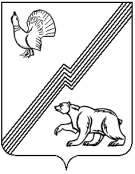 АДМИНИСТРАЦИЯ ГОРОДА ЮГОРСКАХанты-Мансийского автономного округа – Югры ПОСТАНОВЛЕНИЕот 17 июня 2016 года                                                                                                                  № 1422О внесении изменений в постановлениеадминистрации города Югорскаот 12.03.2014 № 1007 «Об утвержденииПримерного положения об оплате трудаработников муниципальныхобразовательных учреждений города Югорска»В соответствии со статьей 144 Трудового кодекса Российский Федерации, с решением Думы города Югорска от 26.02.2016 № 7 «Об утверждении Положения о гарантиях и компенсациях для лиц, работающих в организациях, финансовое обеспечение которых осуществляется из бюджета города Югорска», Межотраслевым территориальным соглашением между администрацией города Югорска и профессиональными союзами бюджетной сферы муниципального образования:Внести в постановление администрации города Югорска от 12.03.2014 № 1007                  «Об утверждении Примерного положения об оплате труда работников муниципальных образовательных учреждений города Югорска» (с изменениями от 17.06.2015 № 2315) следующие изменения:Преамбулу изложить в следующей редакции:«В соответствии со статьей 144 Трудового кодекса Российской Федерации, на основании приказа Департамента образования и молодежной политики Ханты-Мансийского автономного округа – Югры от 16.01.2014 № 1-нп «Об утверждении примерного положения об оплате труда работников государственных образовательных организаций Ханты-Мансийского автономного округа – Югры»:».Пункт 2 изложить в следующей редакции:«2. Руководителям муниципальных образовательных учреждений города Югорска:2.1. Обеспечить принятие локальных нормативных актов, устанавливающих системы оплаты труда, с соблюдением требований действующего законодательства.2.2. Обеспечить соблюдение требований действующего законодательства в отношении работников при изменении условий, определенных трудовым договором.2.3. Провести разъяснительную работу в трудовых коллективах по вопросам начисления заработной платы работникам учреждения.».В пункте 4 слово «настоящее» исключить.В приложении:Пункт 6 раздела I изложить в следующей редакции:«6. Размер заработной платы работника учреждения не может быть ниже величины прожиточного минимума, установленного в Ханты-Мансийском автономном округе-Югре для трудоспособного населения.Низкооплачиваемым категориям работников, отработавшим месячную норму рабочего времени и выполнившим нормы труда (трудовые обязанности), производится доплата в виде фиксированной суммы к заработной плате до уровня прожиточного минимума трудоспособного населения, установленного в Ханты-Мансийском автономном округе-Югре.В случае отработки менее установленной месячной нормы рабочего времени по уважительным причинам (очередной оплачиваемый отпуск, отпуска, предоставляемые работнику в соответствии со статьями 128, 173, 174, 176, 255, 256, 257, 262, 263 Трудового кодекса Российской Федерации, дни временной нетрудоспособности), доплата до величины прожиточного минимума трудоспособного населения, установленного в Ханты-Мансийском автономном округе-Югре для трудоспособного населения производится пропорционально отработанному времени.Работникам, принятым на неполную ставку (норма часов на 0,25; 0,5; 0,75 ставки), производится доплата в виде фиксированной суммы к заработной плате пропорционально отработанному времени.Доплата в виде фиксированной суммы к заработной плате производится без учета единовременных выплат, предусмотренных разделом VII «Социальные выплаты» настоящего Положения.».Пункт 32 раздела V изложить в следующей редакции:«32. Выплаты за работу в местностях с особыми климатическими условиями устанавливаются в соответствии со статьями 148, 316, 317 Трудового кодекса Российской Федерации и Положением о гарантиях и компенсациях лиц, работающих в организациях, финансовое обеспечение которых осуществляется из бюджета города Югорска, утвержденным решением Думы города Югорска.».Руководителям муниципальных образовательных учреждений города Югорска внести соответствующие изменения в локальные нормативные акты, устанавливающие систему оплаты труда, с соблюдением требований действующего законодательства.Опубликовать постановление в официальном печатном издании города Югорска и разместить на официальном сайте администрации города Югорска.Настоящее постановление вступает в силу после его официального опубликования.Контроль за выполнением постановления возложить на Управление образования администрации города Югорска (Н.И. Бобровская).Исполняющий обязанностиглавы города Югорска                                                                                                       С.Д. Голин